                  2019-2020 EĞİTİM ÖĞRETİM YILI VENÜS SINIFI- JÜPİTER SINIFI ŞUBAT AYI PLANI                                                                             SINIF ÖĞRETMENİ                   SINIF ÖĞRETMENİ                                                                                  BÜŞRA BALCI                         KÜBRA BALKAYAAYIN RENGİAYIN KONUSUSAYILAR AYIN ŞEKLİAYIN TÜRK BÜYÜĞÜDEĞERLER EĞİTİMİ    GRİ  TRAFİK TAŞITLAR   9-0ŞEKİLLER      HAZERFEN AHMET ÇELEBİMAHREMİYET EĞİTİMİ- KONUŞMA ADABIKAVRAMLARKAVRAMLARMÜZİK ETKİNLİĞİMÜZİK ETKİNLİĞİTÜRKÇE DİL ETKİNLİĞİ          OYUN ETKİNLİĞİKİRLİ-TEMİZ                                                                  UZUN-KISA                                       BÜYÜK-KÜÇÜK                              UZAK-YAKIN                                          PARÇA-BÜTÜN                                     TERS-DÜZ                               SAĞ-SOL                                                ÖNCE-ŞİMDİ-SONRA                                          DÜZ-EĞRİ KİRLİ-TEMİZ                                                                  UZUN-KISA                                       BÜYÜK-KÜÇÜK                              UZAK-YAKIN                                          PARÇA-BÜTÜN                                     TERS-DÜZ                               SAĞ-SOL                                                ÖNCE-ŞİMDİ-SONRA                                          DÜZ-EĞRİ -TAVŞANIM-BEN BİR AĞACIM-DEDEMİN GÖZLÜKLERİ-POLİS AMCA, BEKÇİ AMCA-TAVŞANIM-BEN BİR AĞACIM-DEDEMİN GÖZLÜKLERİ-POLİS AMCA, BEKÇİ AMCA-HİKAYE ETKİNLİKLERİ-PARMAK OYUNU-TEKERLEMELER-BİLMECELER -PARKUR OYUNU  -NESNE BULMA OYUNU                                -ARKADAŞINA MANDAL TAKMA                              -SİNEK YAKALAMA –AYNA OYUNU                                   -HALKA GEÇİRME     -RESİM OYUNU                                  -BALON YAKALAMA       -KÖREBE                               -HULOHOP GEÇİRME                                                 -EŞİNİ BUL OYUNU                                                 -LABİRENT OYUNU  -RESİM OYUNU                                               -AYAK EGZERSİZİ                                                      -KAVRAM OYUNU -ŞEKİLLER OYUNU                                                         -TOP İLERLETME OYUNU                                        -DOKUNMA OYUNU-YUVARLANMA OYUNU YAKALAMA OYUNUFEN VE DOĞA ETKİNLİĞİFEN VE DOĞA ETKİNLİĞİMONTESSORİ ETKİNLİĞİMONTESSORİ ETKİNLİĞİAKIL VE ZEKA OYUNLARISANAT ETKİNLİĞİ-RENK KARIŞTIRMA DENEYİ-ELEKTRİKLENME DENEYİ-SUYUN GÜCÜ DENEYİ- ZIPLAYAN TOP DENEYİ-RENK KARIŞTIRMA DENEYİ-ELEKTRİKLENME DENEYİ-SUYUN GÜCÜ DENEYİ- ZIPLAYAN TOP DENEYİ          -KARTON YAPBOZ-LABİRENT OYUNU-ÇİZGİ OYUNU-SAYI OYUNU          -KARTON YAPBOZ-LABİRENT OYUNU-ÇİZGİ OYUNU-SAYI OYUNU                    YAP-BOZZEKARE SMART DİKKATLİ PUZZLETAKİP OYUNUAYNISINI YAP OYUNU-SELAM VEREN KURBAĞA-TAVŞAN  GÖRSEL KOPYALAMA(BARIŞ MANÇO)-DESEN ÇALIŞMASI-BALIK -GEZEGENLER KİTABI YAPIMI-SÜPRİZ YUMURTA-SAAT            İNGİLİZCE            İNGİLİZCEOKUMA VE YAZMAYA HAZIRLIK ÇALIŞMASIOKUMA VE YAZMAYA HAZIRLIK ÇALIŞMASIMATEMATİK ETKİNLİĞİBELİRLİ GÜN VE HAFTALAR PORTFOLYO SUNUMU HAZIRLIĞI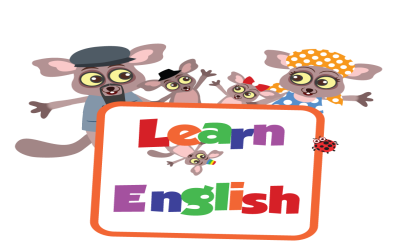  PORTFOLYO SUNUMU HAZIRLIĞI-ÖRÜNTÜ ÇALIŞMASI-DİKKAT ÇALIŞMASI-ÇİZGİ ÇALIŞMALARI-ÖRÜNTÜ ÇALIŞMASI-DİKKAT ÇALIŞMASI-ÇİZGİ ÇALIŞMALARI1-90 ARASI RİTMİK SAYMAYI ÖĞRENİYORUZ.-9-0 RAKAMINI ÖĞRENİYORUZ, YAZMAYA ÇALIŞIYORUZ.*SİVİL SAVUNMA       DEĞERLİ VELİMİZ;PAZARTESİ GÜNLERİMİZ KİTAP GÜNÜDÜR.(Çocuklara uygun çocukların evden getirdikleri kitaplar okunur.)SALI GÜNLERİMİZ SAĞLIKLI PAYLAŞIM GÜNÜDÜR.(İsteğe bağlı olarak çocukların paylaşmayı öğrenmesi için kuruyemiş, meyve ya da çocukla birlikte yaptığınız yiyecekleri gönderebilirsiniz.)CUMA GÜNLERİMİZ OYUNCAK GÜNÜDÜR.BU AY LEGOLAND’A  GİDİYORUZ.DEĞERLİ VELİMİZ;PAZARTESİ GÜNLERİMİZ KİTAP GÜNÜDÜR.(Çocuklara uygun çocukların evden getirdikleri kitaplar okunur.)SALI GÜNLERİMİZ SAĞLIKLI PAYLAŞIM GÜNÜDÜR.(İsteğe bağlı olarak çocukların paylaşmayı öğrenmesi için kuruyemiş, meyve ya da çocukla birlikte yaptığınız yiyecekleri gönderebilirsiniz.)CUMA GÜNLERİMİZ OYUNCAK GÜNÜDÜR.BU AY LEGOLAND’A  GİDİYORUZ.DEĞERLİ VELİMİZ;PAZARTESİ GÜNLERİMİZ KİTAP GÜNÜDÜR.(Çocuklara uygun çocukların evden getirdikleri kitaplar okunur.)SALI GÜNLERİMİZ SAĞLIKLI PAYLAŞIM GÜNÜDÜR.(İsteğe bağlı olarak çocukların paylaşmayı öğrenmesi için kuruyemiş, meyve ya da çocukla birlikte yaptığınız yiyecekleri gönderebilirsiniz.)CUMA GÜNLERİMİZ OYUNCAK GÜNÜDÜR.BU AY LEGOLAND’A  GİDİYORUZ.DEĞERLİ VELİMİZ;PAZARTESİ GÜNLERİMİZ KİTAP GÜNÜDÜR.(Çocuklara uygun çocukların evden getirdikleri kitaplar okunur.)SALI GÜNLERİMİZ SAĞLIKLI PAYLAŞIM GÜNÜDÜR.(İsteğe bağlı olarak çocukların paylaşmayı öğrenmesi için kuruyemiş, meyve ya da çocukla birlikte yaptığınız yiyecekleri gönderebilirsiniz.)CUMA GÜNLERİMİZ OYUNCAK GÜNÜDÜR.BU AY LEGOLAND’A  GİDİYORUZ.DEĞERLİ VELİMİZ;PAZARTESİ GÜNLERİMİZ KİTAP GÜNÜDÜR.(Çocuklara uygun çocukların evden getirdikleri kitaplar okunur.)SALI GÜNLERİMİZ SAĞLIKLI PAYLAŞIM GÜNÜDÜR.(İsteğe bağlı olarak çocukların paylaşmayı öğrenmesi için kuruyemiş, meyve ya da çocukla birlikte yaptığınız yiyecekleri gönderebilirsiniz.)CUMA GÜNLERİMİZ OYUNCAK GÜNÜDÜR.BU AY LEGOLAND’A  GİDİYORUZ.DEĞERLİ VELİMİZ;PAZARTESİ GÜNLERİMİZ KİTAP GÜNÜDÜR.(Çocuklara uygun çocukların evden getirdikleri kitaplar okunur.)SALI GÜNLERİMİZ SAĞLIKLI PAYLAŞIM GÜNÜDÜR.(İsteğe bağlı olarak çocukların paylaşmayı öğrenmesi için kuruyemiş, meyve ya da çocukla birlikte yaptığınız yiyecekleri gönderebilirsiniz.)CUMA GÜNLERİMİZ OYUNCAK GÜNÜDÜR.BU AY LEGOLAND’A  GİDİYORUZ.